		آمار  روزانه شناورهای تخلیه وبارگیری شرکت آریا بنادر ایرانیان	از ساعت  45: 06  تا ساعت 06:45 مورخه 02/03/1401 لغایت 03/03/1401		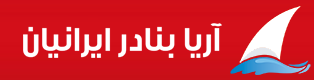             کارشناس امور بندری شرکت آریا بنادر ایرانیان                                         امیر صابری کهناسکلهنام شناورنام کشتیرانیتناژ  تخلیهتناژبارگیریمحل تخلیهنوع تجهیزاتمحموله کشتیمحموله کشتیتاریخ و ساعت پهلوگیریتاریخ و ساعت شروع عملیاتتناژ  تخلیه و بارگیــریتناژ  تخلیه و بارگیــریتناژ  تخلیه و بارگیــریمجموع تناژ سه شیفتتناژباقیمانده /اتمام تخلیه یا بارگیری(تن)زمان عملیات(OT)زمان عملیات(OT)نرم متوسطنرم متوسطماندگاری دراسکله(ساعت)ماندگاری دراسکله(ساعت)اسکلهنام شناورنام کشتیرانیتناژ  تخلیهتناژبارگیریمحل تخلیهنوع تجهیزاتتخلیهبارگیریتاریخ و ساعت پهلوگیریتاریخ و ساعت شروع عملیاتتناژصبحتناژعصرتناژشبمجموع تناژ سه شیفتتناژباقیمانده /اتمام تخلیه یا بارگیری(تن)تخلیهبارگیریتخلیهبارگیریماندگاری دراسکله(ساعت)ماندگاری دراسکله(ساعت)8ناردیسدریای خزر35332129محوطهحمل یکسرهریلی4009ریلی4010کانتینرپر40(1)  20خ(9).گندمپالت.نگله.سواری(55)ک پر20(40)40(5)01/03/0101/03/01ت: 60ت: *ت: *ت: 60اتمام تخلیه: 08:3501:5010:003241**8ناردیسدریای خزر35332129محوطهحمل یکسرهریلی4009ریلی4010کانتینرپر40(1)  20خ(9).گندمپالت.نگله.سواری(55)ک پر20(40)40(5)10:3511:45ب: *ب:270ب:137ب:407باقی بارگیری: 172201:5010:003241**